HOMBRES POR LA IGUALDADEl Ministerio de la Mujer y Poblaciones Vulnerables (MIMP) desarrollo una estrategia comunitaria a la cual le denomino “Hombres por la Igualdad”, este programa busca crear conciencia y tolerancia frente a la violencia, a través de un cambio de creencias y actitudes, que les permitan reflexionar y conocer alternativas no violentas para manejar las diversas situaciones de la vida cotidiana de un varón.El MIMP a través de este colectivo impulsa el activismo comunitario a través de charlas y talleres liderados por profesionales del Centro de Emergencia Mujer. El cual está dirigido a varones entre 18 y 59 años.Los voluntarios de este programa van de comunidad en comunidad para capacitar a los varones integrantes delos grupos familiares y dedican su tiempo libre para promover un cambio de pensamiento y actitud de los varones hacia la mujer y sus familias.La Congresista y también Ministra de la Mujer y Poblaciones Vulnerables, Dra. Gloria Montenegro manifestó que  Las mujeres han tenido capacitaciones de prevención sobre la violencia a la mujer y la violencia familiar, pero era necesario tener un programa también para los hombres. Este programa busca capacitar a más hombres para replicar esta cultura de igualdad y de no violencia hacia la mujer. “Es importante que repliquemos estas acciones que buscan terminar con la violencia de género que agrede y mata a nuestras mujeres”, el objetivo es llegar a más varones en todo el país. 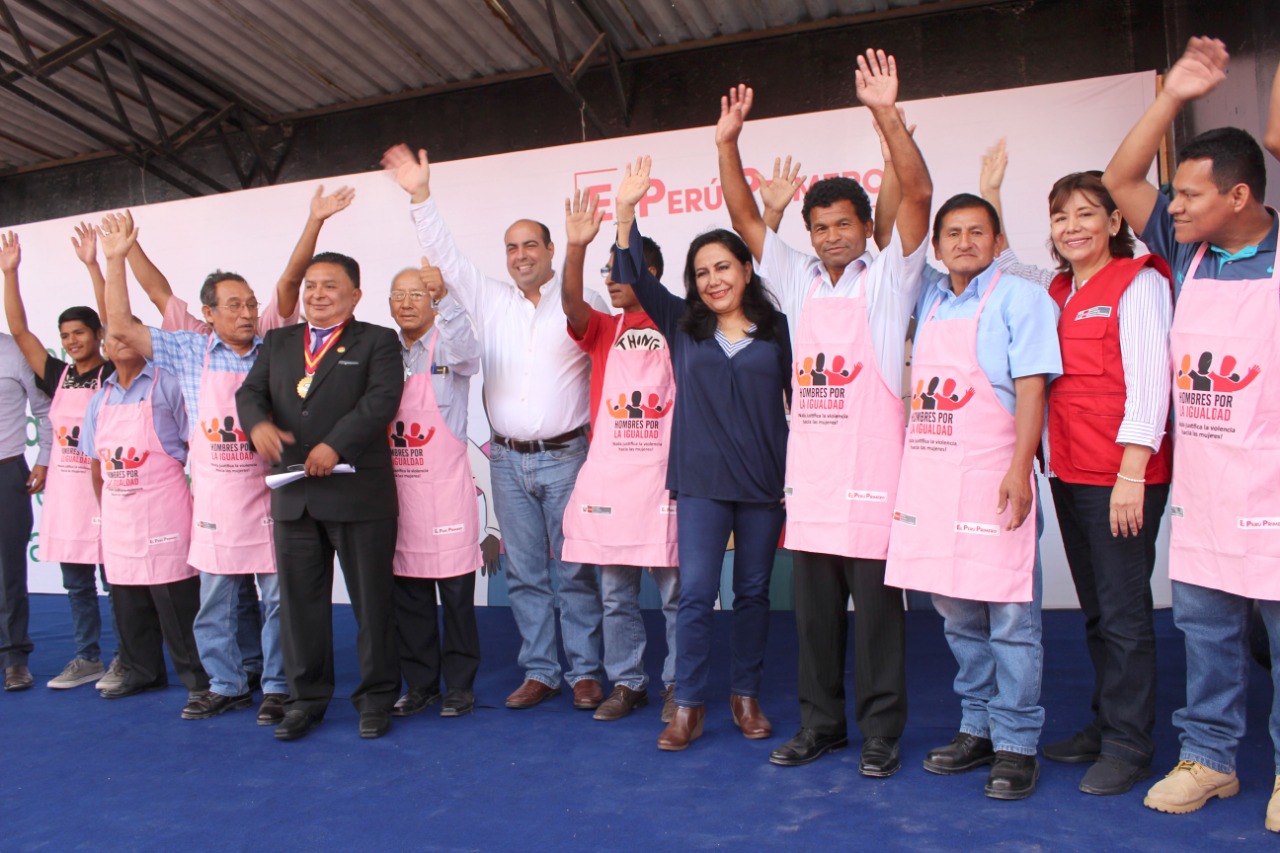 